Bydgoszcz, 30 grudnia 2020 r.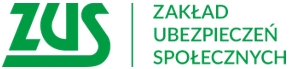 Informacja prasowaZUS: Ostatni dzwonek na złożenie dokumentów rozliczeniowychPrzedsiębiorcy, którzy chcą skorzystać ze zwolnienia z opłacania składek za listopad, powinni pamiętać, aby przekazać do ZUS dokumenty rozliczeniowe najpóźniej do 31 grudnia. Spóźnienie w tym przypadku uniemożliwi skorzystanie ze zwolnienia.Branże wymienione w najnowszej tarczy antykryzysowej 6.0 mogą skorzystać ze zwolnienia 
z obowiązku opłacania składek za listopad czy ze składek za lipiec, sierpień i wrzesień. Mogą także wystąpić do ZUS z wnioskiem o dodatkowe świadczenie postojowe czy jednorazowe dodatkowe świadczenie postojowe. O zwolnienie z opłacania składek można wnioskować do ZUS od 30 grudnia. Można to zrobić wyłącznie drogą elektroniczną, za pośrednictwem Platformy Usług Elektronicznych (PUE) ZUS. Wnioski o zwolnienie składek za lipiec-wrzesień będą przyjmowane do 15 stycznia, a za listopad do końca stycznia 2021 r. Co ważne przedsiębiorcy, którzy chcą skorzystać ze zwolnienia z opłacania składek za listopad, powinni pamiętać, aby przekazać do ZUS dokumenty rozliczeniowe najpóźniej do 31 grudnia (chyba, że ktoś jest zwolniony z ich składania). Firmy, które nie złożą do końca roku rozliczeń, nie otrzymają zwolnienia z opłacania składek za listopad. Dla kogo zwolnienie ze składek za listopadPrawo do tej formy pomocy przysługuje przedsiębiorcom z odpowiednim kodem PKD przeważającej działalności gospodarczej na dzień na 30 września br. Chodzi między innymi o przedsiębiorców zajmujących się handlem, gastronomią, pozaszkolnymi formami edukacji, prowadzących obiekty kultury i sportu, a także fizjoterapeutów. Jednym z warunków, które należy spełnić, jest spadek przychodu, o co najmniej 40% 
w listopadzie w porównaniu do sytuacji z listopada ubiegłego roku. Zwolnienie ze składek lipiec, sierpień i wrzesieńWcześniejsza tarcza 5.0 zwana też tarczą branżową, uprawniała określone branże do zwolnienia z obowiązku opłacania składek za lipiec, sierpień i wrzesień 2020 r. Mogli o to się ubiegać płatnicy z sektora turystycznego, hotelarskiego, organizacji i obsługi targów, konferencji, wystaw. Na podstawie Tarczy antykryzysowej 6.0 kolejne branże mogą wystąpić o zwolnienie z opłacania składek za ten okres. Warunkiem jest m.in. spadek przychodu o 75% za pierwszy miesiąc objęty wnioskiem. Wnioski w tej sprawie do 15 stycznia będą mogli złożyć właściciele hoteli i podobnych obiektów zakwaterowania, a także organizatorzy turystyki. Planowana jest także nowelizacja ustawy, która wskaże termin na złożenie takiego wniosku dla płatników z pozostałych branż. We wszystkich tych przypadkach zwolnienie będzie obejmować także składki opłacone. Jeśli przedsiębiorca je opłacił, będzie mógł uzyskać zwrot nadpłaty lub pokryć nią kolejne składki.Nie tylko zwolnienie z opłacania składekOd 16 grudnia kolejne branże mogą wnioskować o dodatkowe świadczenie postojowe. Chodzi o hotele
i podobne obiekty zakwaterowania, działalność organizatorów turystyki, a także działalność obiektów sportowych. Na dodatkowe świadczenie postojowe mogą liczyć przedsiębiorcy, którzy otrzymali co najmniej jedno świadczenie postojowe (to jeden z warunków). Mogą z niego skorzystać maksymalnie trzy razy, 
w wysokości wcześniej wypłaconego świadczenia postojowego (2 080 zł albo 1 300 zł). Wypłata dodatkowego postojowego zależy również od spadku przychodu. W miesiącu poprzedzającym złożenie wniosku przychód musi być niższy o co najmniej 75 procent w stosunku do przychodu uzyskanego w tym samym miesiącu 
w 2019 r.  Na przykład we wniosku składanym w grudniu należy porównać przychody z listopada 2020 i 2019 roku.  Dla kogo jednorazowe dodatkowe świadczenie postojowe30 grudnia ZUS zacznie przyjmować wnioski o postojowe od kolejnych niemal 40 grup przedsiębiorców - według PKD działalności wymienionego w ustawie. Są to w większości te same rodzaje działalności, które skorzystają z umorzenia listopadowych składek. Aby skorzystać z tego świadczenia przychód z działalności 
w październiku albo listopadzie 2020 r. musi być niższy co najmniej o 40% w stosunku do uzyskanego odpowiednio w październiku albo listopadzie 2019 r. Jednorazowe świadczenie postojowe przysługuje 
w takiej samej wysokości co wcześniej wypłacone świadczenie postojowe (2 080 zł albo 1 300 zł). Prawo do jednorazowego dodatkowego świadczenia postojowego dostaną również osoby wykonujące umowy cywilnoprawne (np. zlecenie, dzieło). Chodzi o umowy zawarte do 15 grudnia 2020 roku. Z postojowego skorzystają twórcy, artyści, technicy wspomagający kulturę, architekci i osoby, które świadczą usługi na rzecz muzeów (w zakresie pozaszkolnych form edukacji i przewodnicy muzeów). Wnioski o postojowe w ZUS będą mogli składać od 15 stycznia.Szczegółowe informacje o warunkach wsparcia z tarczy antykryzysowej 6.0, konkretnych kodach PKD, które skorzystają z pomocy i terminach składania wniosków są dostępne na stronie internetowej www.zus.pl.Krystyna MichałekRzecznik Regionalny ZUSWojewództwa Kujawsko-Pomorskiego